Թվի մաս գտնելը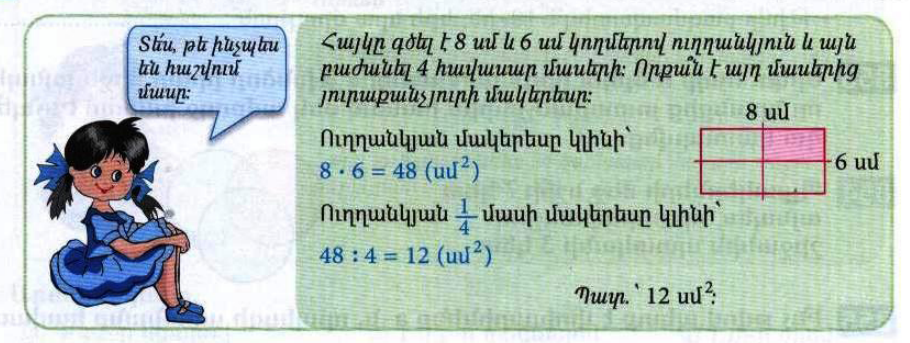 Թվի մաս գտնելը:  Օրինակ՝ 24-ի   մասը գտնելու համար․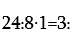 Դասարանական առաջադրանքներ 1․ Գտի՛ր թվի նշված մասը35-ի  մասը 35 : 7 x 1 = 5426-ի  մասը 426 : 6 x 1 = 71162-ի  մասը 162 : 9 x 1 = 182000-ի  մասը2000 : 10 x 1= 2002․ Հաշվի՛ր 360լ-ի   մասը 360 : 12 x 1 = 30լ510-ու   մասը 510 : 17 x 1 = 30480կմ-ի   մասը 480 : 16 x 1 = 303․ Ավտոմեքենան պետք է անցներ 240կմ ճանապարհ։ Ճանապարհի  մասն անցնելուց հետո քանի՞ կիլոմետր կմնա նրան դեռ անցնելու։Լուծում240 : 3 x 1= 80240 – 80 = 160Պատ․՝ 160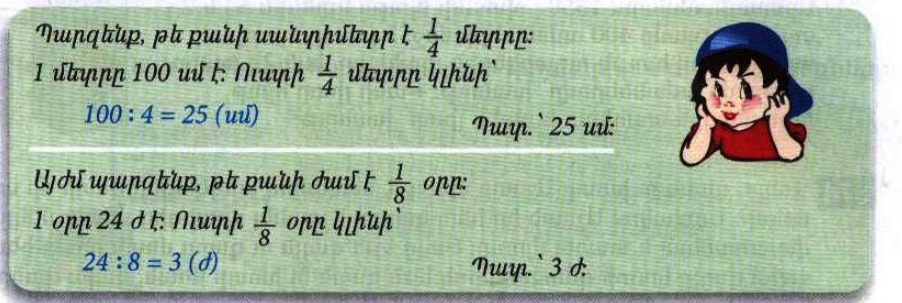 4․ Արտահայտի՛ր նշված միավորներով։  մ = 20սմ մ = 5սմ կմ = 40մ կգ = 200գ5․ Արտահայտի՛ր նշված միավորներով։ 2405մլ=2լ 405մլ7006մլ=7լ 6մլ7041=70լ 41մլ 6․ Աննան 24 տետրի համար վճարեց 560դրամ ավելի, քան Անին՝ նույնպիսի 16 տետրի համար։ Արան որքա՞ն պետք է վճարեր 12 տետրի համար։Լուծում ՝24 – 16 = 8 560 : 8 = 7070 x 12 = 840 Պատ․՝ 8407․ Ջրավազանում կար 9600լ ջուր։ Այգին ջրելու համար պապիկն օգտագործեց այդ ջրի քառորդ մասը։ Որքա՞ն ջուր մնաց ջրավազանում։Լուծում ՝9600 : 4 = 24009600 - 2400 = 7200Պատ․՝ 72008․ Ավտոբուսը 4ժ-ում անցավ 240կմ ճանապարհ։ Ավտոմեքենան այդ նույն ճանապարհը քանի՞ ժամում կանցնի, թե գնա ավտոբուսից 20կմ/ժ –ով արագ։Լուծում ՝240 : 4 = 6060 + 20 = 80 240 : 80 = 3Պատ․՝ 3Տնային առաջադրանքներ1․ Գտի՛ր թվի նշված մասը30-ի    մասը: 30 : 2 x 1 = 15164-ի   մասը: 164 : 4 x 1 = 413000-ի    մասը:3000 : 100 x 1 = 302․ Հաշվի՛ր 240կգ-ի   մասը 240 : 4 x 1 = 60420դրամի   մասը 420 : 6 x 1 = 70 դրամ18ժ-ի   մասը 18 : 3 = 6 ժ3․ Աննան գնել էր 800գ կարագ, որի  մասն օգտագործեց թխվածքի համար։ Որքա՞ն կարագ նա օգտագործեց թխվածքի համար։Լուծում 800։5x1=160800-160=640Պատ՝6404․ Արտահայտի՛ր նշված միավորներով։  տ = 8կգ ց = 4կգ ր = 50վ ժ = 60ր օր = 2ժ 5․ Արտահայտի՛ր նշված միավորներով։ 3160դմ= 3մ 160դմ 5050սմ= 5մ 50սմ 6007սմ= 6մ 7սմ 6․ 20լ բենզինն արժե 9600դրամ։ Որքա՞ն պետք է վճարել ավտոմեքենայի բաքը 35լ բենզին լցնելու համար։Լուծում ՝9600:20=480 480x35=16800Պատ․՝ 168007․ Աննայի մտապահած թվի և 145-ի գումարը 6 անգամ մեծ է 62-ից։ ո՞ր թիվն է մտապահել Աննան։Լուծում ՝62x6=372372-145=227227+145=372372:6=62Պատ․՝ ւթ